Тема 4. Профориентационное занятие «Система образования России»Дата проведения: 28.09.23 г.На сегодняшних занятиях ученики МКОУ «Мунинская СОШ» познакомились с системой образования в Российской Федерации. Они узнали, как устроена система образования в нашей стране и какие возможности она открывает для каждого из них. Познакомились с уровнями общего образования. Узнали о том, что такое дополнительное образование, как оно помогает в развитии интересов, талантов и навыков. Задумались о том, что можно и нужно делать в школьные годы, чтобы подготовиться к выбору профессионального образования и профессионального пути в будущем.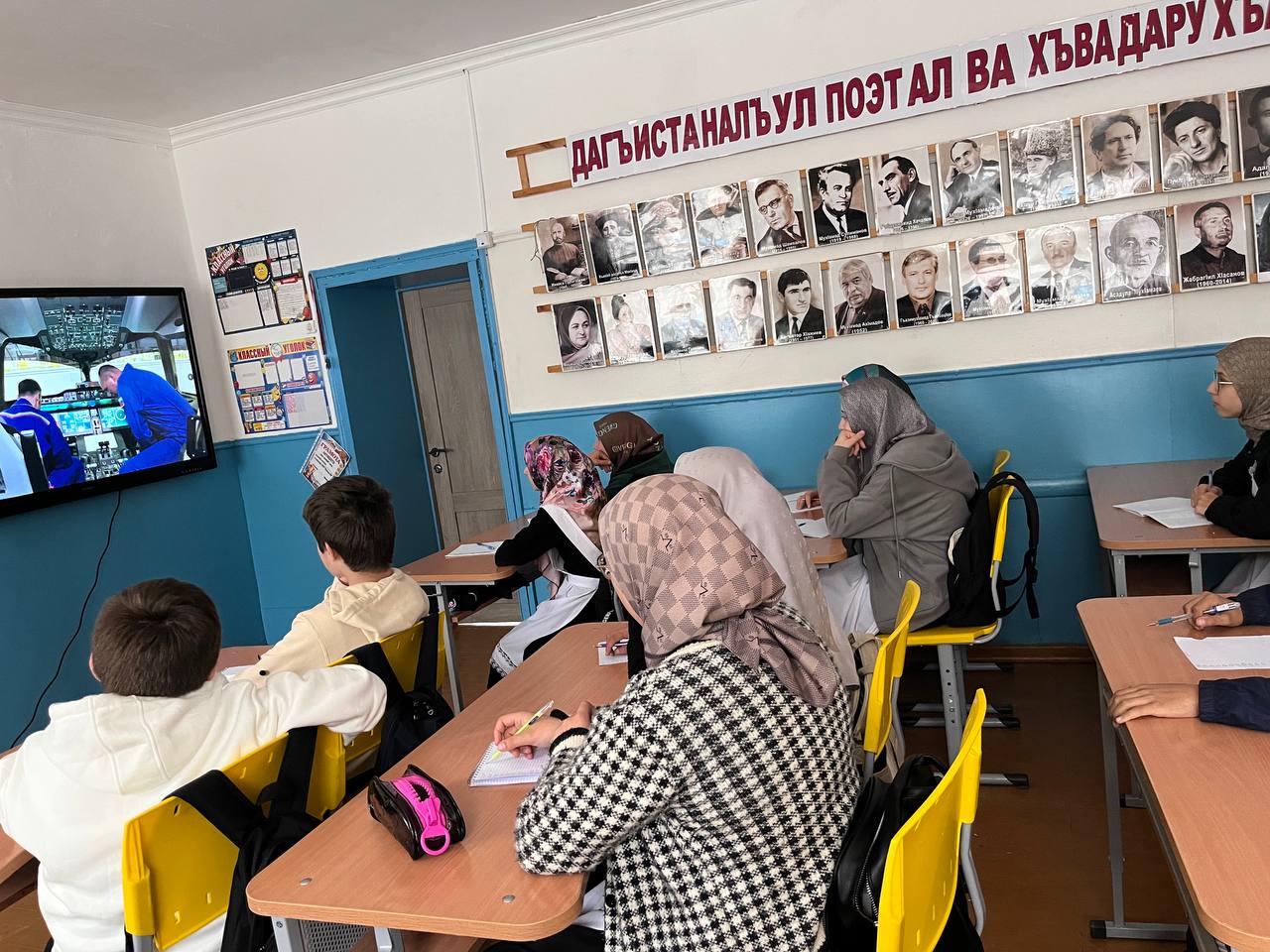 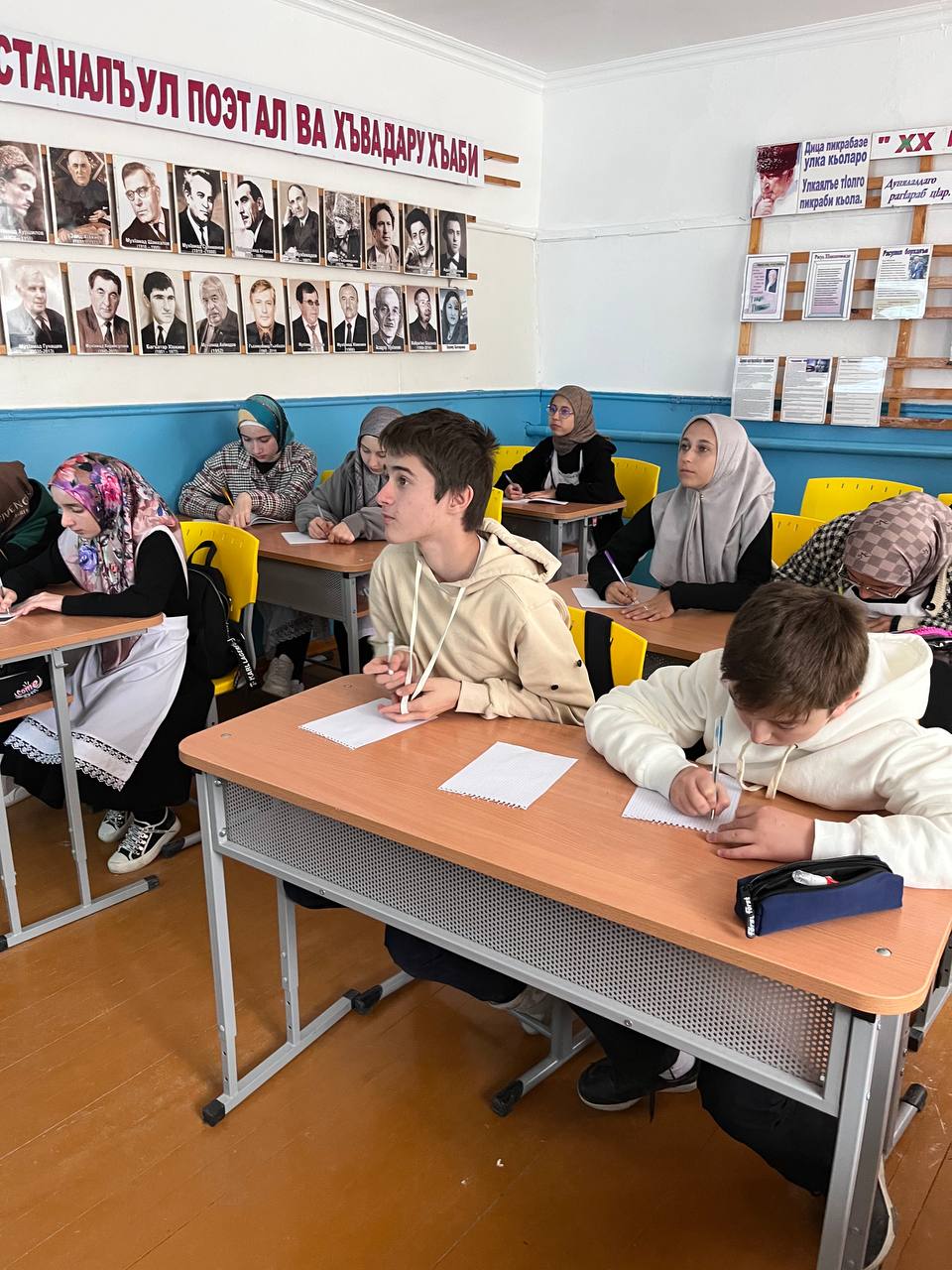 